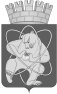 Городской округ«Закрытое административно – территориальное образование  Железногорск Красноярского края»АДМИНИСТРАЦИЯ ЗАТО г. ЖЕЛЕЗНОГОРСКПОСТАНОВЛЕНИЕ       03.06.2024                                                                                                                                               № 953г. ЖелезногорскО принятии решения о внесении изменений в Устав Общества с ограниченной ответственностью «Информационный центр»В соответствии с Гражданским кодексом Российской Федерации,  Федеральным законом от 06.10.2003 №131-ФЗ «Об общих принципах организации местного самоуправления в Российской Федерации»,  Федеральным законом от 08.02.1998 № 14-ФЗ «Об обществах с ограниченной ответственностью», Уставом ЗАТО Железногорск, на основании п. 2.2. Решения Совета депутатов ЗАТО г. Железногорск Красноярского края от 15.11.2018 № 39-193Р «Об утверждении Порядка управления находящимися в муниципальной собственности ЗАТО Железногорск акциями (долями) хозяйственных обществ и осуществления полномочий представителями ЗАТО Железногорск в органах управления хозяйственных обществ, акции (доли) которых находятся в муниципальной собственности ЗАТО Железногорск»,ПОСТАНОВЛЯЮ:	1. Принять решение о внесении изменений в Устав Общества с ограниченной ответственностью «Информационный центр» (далее – ООО «Инфоцентр») согласно приложению.	2. Утвердить изменения в Устав ООО «Инфоцентр».3.  Генеральному директору ООО «Инфоцентр» (М.Ю. Симонову):  3.1. В установленном законодательством Российской Федерации порядке осуществить государственную регистрацию изменений в Устав ООО «Инфоцентр».4. Отделу управления проектами и документационного, организационного обеспечения деятельности Администрации ЗАТО г. Железногорск (В.Г. Винокурова) довести настоящее постановление до сведения населения через газету «Город и горожане».5. Отделу общественных связей Администрации ЗАТО г. Железногорск (И.С. Архипова) разместить настоящее постановление на официальном сайте Администрации ЗАТО г. Железногорск в информационно-телекоммуникационной сети «Интернет».6. Контроль за исполнением настоящего постановления возложить на  первого заместителя Главы ЗАТО г. Железногорск  по стратегическому планированию, экономическому развитию и финансам Т.В. Голдыреву.7. Настоящее постановление вступает в силу после его официального опубликования.Глава ЗАТО г. Железногорск                                                                 Д.М. ЧернятинПриложениеУТВЕРЖДЕНЫпостановлением АдминистрацииЗАТО г. Железногорскот 03.06.2024 № 953Изменения в УСТАВОбщества с ограниченной ответственностью «Информационный центр»Красноярский край,ЗАТО Железногорск,г. Железногорск2024В разделе 9 Устава «9. РАСПРЕДЕЛЕНИЕ ПРИБЫЛИ ОБЩЕСТВАМЕЖДУ УЧАСТНИКАМИ ОБЩЕСТВА» нумерацию пунктов 12.1, 12.2, 12.3 изменить на нумерацию 9.1, 9.2, 9.3.Раздел 11 Устава «11. ОРГАНЫ УПРАВЛЕНИЯ И КОНТРОЛЯ ОБЩЕСТВА» изложить в следующей редакции:«11.1. Высшим органом управления Общества является единственный участник.11.2. Единоличным исполнительным органом является Генеральный директор.11.3. Контроль за финансово-хозяйственной деятельностью Общества осуществляет Ревизионная комиссия.».Пункт 12.1. Устава изложить в следующей редакции: «Высшим органом управления Общества является единственный участник Общества».В пункте 12.3 Устава абзацы 2-4 изложить в новой редакции: «1) утверждение Устава Общества, внесение в него изменений или утверждение Устава Общества в новой редакции, изменение размера уставного капитала Общества, наименования Общества, места нахождения Общества;2) избрание Генерального директора и досрочное прекращение его полномочий, установление размеров выплачиваемых ему вознаграждений и компенсаций, а также принятие решения о передаче полномочий Генерального директора коммерческой организации или индивидуальному предпринимателю (управляющему), утверждение управляющего и условий договора с ним;3) избрание и досрочное прекращение полномочий Ревизионной комиссии Общества;».Пункт 15.6 Устава изложить в следующей редакции: «Общество для проведения аудита годовой бухгалтерской (финансовой) отчетности общества вправе привлекать аудиторскую организацию (индивидуального аудитора) общества, которая должна быть независима (который должен быть независим) в соответствии с Федеральным законом от 30 декабря 2008 года N 307-ФЗ "Об аудиторской деятельности"».В абзаце 20 пункта 15.9. Устава слова «решениями общего собрания участников» заменить на слова «решениями единственного участника Общества».Раздел 16 «16. КОНТРОЛЬ ЗА ФИНАНСОВО-ХОЗЯЙСТВЕННОЙ ДЕЯТЕЛЬНОСТЬЮ ОБЩЕСТВА» изложить в новой редакции:«16.1.  Контроль за финансово-хозяйственной деятельностью Общества осуществляется Ревизионной комиссией Общества.16.2. Ревизионная комиссия Общества избирается единственным участником Общества. Ревизионная комиссия состоит из трех человек - Председателя и двух членов. В случае, когда число членов Ревизионной комиссии становится менее 2 (двух), единственный участник Общества обязан принять решение об избрании  нового состава Ревизионной комиссии. Оставшиеся члены Ревизионной комиссии осуществляют свои функции до избрания нового состава Ревизионной комиссии.Члены Ревизионной комиссии могут быть избраны на следующий срок, а также их полномочия могут быть досрочно прекращены по решению единственного участника Общества. Срок полномочий Ревизионной комиссии Общества составляет три года.16.3. Порядок и организация деятельности, полномочия Ревизионной комиссии, порядок избрания Председателя, требования к членам и Председателю Ревизионной комиссии, а также основания для досрочного прекращения их полномочий устанавливаются настоящим Уставом и Положением о Ревизионной комиссии Общества, утверждаемым решением единственного участника Общества, иными внутренними документами Общества.16.4. Полномочия Ревизионной комиссии Общества:16.4.1. Ревизионная комиссия вправе в любое время проводить проверки финансово-хозяйственной деятельности Общества по инициативе Ревизионной комиссии или решению единственного участника Общества, иметь доступ ко всей документации, касающейся деятельности Общества. 16.4.2. По требованию Ревизионной комиссии Общества, лицо, осуществляющее функции единоличного исполнительного органа Общества, а также работники Общества обязаны давать необходимые пояснения в устной или письменной форме.16.4.3. Ревизионная комиссия Общества в обязательном порядке проводит проверку годового отчета и годовой бухгалтерской (финансовой) отчетности Общества до их утверждения решением единственного участника Общества, а также представляет на утверждение единственному участнику утвержденный Ревизионной комиссией отчет о заключенных Обществом в отчетном году сделках, в совершении которых имеется заинтересованность. Заключение Ревизионной комиссии и отчет о заключенных сделках, в совершении которых имеется заинтересованность, предоставляется Ревизионной комиссией единственному участнику Общества не позднее, чем за 10 (десять) рабочих дней до утверждения единственным участником Общества годовых результатов деятельности общества (годового отчета и годовой бухгалтерской (финансовой) отчетности Общества).  Годовые результаты деятельности Общества утверждаются единственным участником не позднее чем через четыре месяца после окончания финансового года.Единственный участник Общества не вправе утверждать годовые отчеты и бухгалтерскую (финансовую) отчетность Общества при отсутствии заключения Ревизионной комиссии  Общества.16.4.4. Ревизионная комиссия вправе привлекать к своей работе экспертов и консультантов, работа которых оплачивается за счет Общества.16.5. По результатам проведенной проверки Ревизионная комиссия формирует Акт проверки и заключение Ревизионной комиссии.  Акт проверки и заключение Ревизионной комиссии формируются не позднее чем через 3 (три) рабочих дня после проведения проверки (ревизии). Акт проверки и заключение Ревизионной комиссии подписываются всеми членами Ревизионной комиссии, осуществлявшими проведение проверки (ревизии), а также Председателем Ревизионной комиссии.16.6. Акт проверки Ревизионной комиссии Общества описывает основные выявленные риски, нарушения и недостатки его деятельности.16.7. Заключение Ревизионной комиссии имеет своей целью подтверждение данных годового отчета, годовой бухгалтерской отчетности Общества.В пункте 17.1. Устава слова «решения Общего собрания участников» заменить словами «решения единственного участника Общества».В пункте 17.12. Устава слова «общим собранием участников» заменить словами «решением единственного участника,».